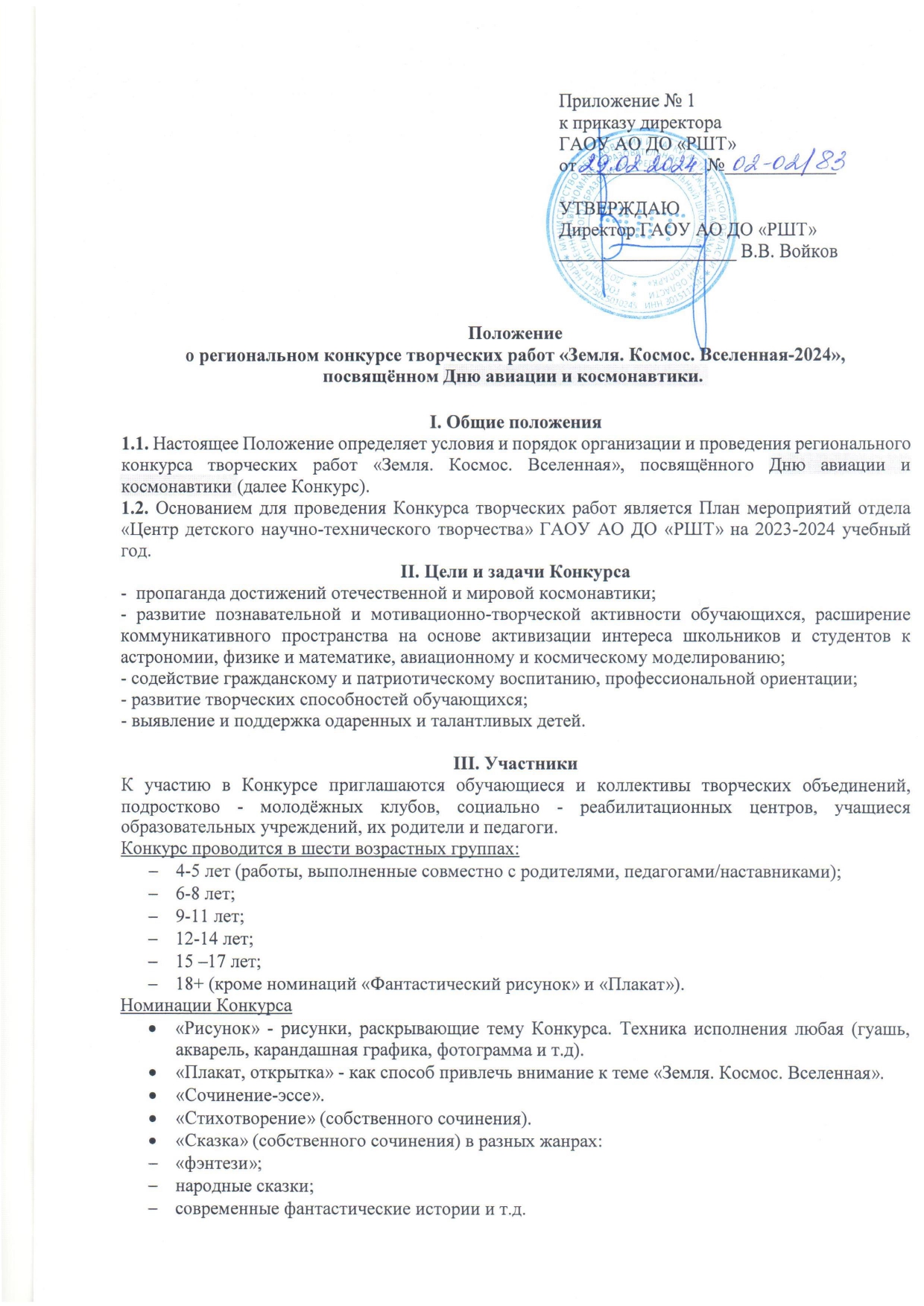  «Декоративно-прикладное творчество»-творческие работы из различных материалов и в различных техниках, раскрывающие тему Конкурса.«Техника и космос» - модели различных космических летательных аппаратов, в том числе модели, изготовленные по собственному замыслу, фантастические проекты космической техники и т.п.«Компьютерная графика» - творческие работы, выполненные средствами компьютера в различных графических редакторах.Индивидуальные и групповые работы оцениваются отдельно. Численный состав группы - от 2 до 6 человек. Не принимаются работы, выполненные из пищевых продуктов!!!IV. Условия участия в Конкурсе4.1. Для участия в Конкурсе необходимо с 04 по 25 марта 2024 г. включительно прислать на почту podelkicdntt@schooltech.ru:заявку/общую заявку, в случае участия нескольких человек от одного педагога или организации (Приложение №3) в электронном виде только в формате Word (Word.doc).  При заполнении заявки будьте внимательны-данные используются для изготовления наградных документов и их рассылки;заполненное родителем/законным представителем Согласие на обработку персональных данных (Приложение №1) (jpeg, отсканированный документ, pdf файл);заполненное участником возрастной категории 18+ Согласие совершеннолетнего на обработку персональных данных (Приложение №2).заполненное преподавателем/ наставником Согласие совершеннолетнего на обработку персональных данных (Приложение №2) и Сведения о преподавателе (наставнике) участника в заявке (Приложение №3) квитанцию оплаченного организационного взноса за каждое выступление в размере 150 руб. В случае участия нескольких человек от одного педагога или педагогов может быть произведена общая оплата одной квитанцией (jpeg, отсканированный документ, pdf файл, электронная квитанция и т.д.);документы, освобождающие от оплаты организационного взноса (справки, удостоверения и т.д.) (jpeg, отсканированный документ, pdf файл).фотографию/фотографии (возможно с нескольких ракурсов) конкурсной работы, подписанную согласно п.4.2. (jpeg/отсканированный документ/pdf файл/ фотографию хорошего качества); письменную работу в номинациях: «Сочинение-эссе», «Стихотворение», «Сказка» в формате Word (Word.doc); с информацией на титульном листе: ФИО автора, возраст, образовательное учреждение, ФИО руководителя, номинация, название работы.4.2. Конкурсную работу, заявку, чек оплаты и согласия на обработку персональных данных присылать в одном письме на электронный адрес podelkicdntt@schooltech.ru  В  теме письма указать «Земля. Космос. Вселенная. Фамилия участника/педагога/педагогов. ОУ». Каждый файл должен быть подписан, например: «Иванова. СОШ № 99. Заявка» или «ФИО педагога/педагогов. СОШ № 99. Заявка»;«Иванова. 10 лет. Рисунок «Свет вселенной»», «Иванова. 10 лет. Сказка «Приключения в космосе», «Иванова. СОШ № 99. Согласие» или «ФИО педагога/педагогов. СОШ № 99. Согласия»;«Согласие педагога/наставника»;«Иванова. СОШ № 99. Чек» или «ФИО педагога/педагогов. СОШ № 99. Чек».4.3. В течение 7 рабочих после отправки письма на почту, указанную в Положении, с документацией по Конкурсу будет выслан ответ о   получении и принятии/не принятии (в случае ошибок, неверного заполнения или не полного комплекта) документов. Если отправителю не пришел ответ в указанные сроки, то необходимо связаться с координатором Конкурса.4.4. Оплата организационного взноса осуществляется: - через Сбербанк (в том числе сбербанк-онлайн по ИНН 3015112545 или полному названию организации «Региональный школьный технопарк»), в графе «Номер договора», указать «Земля. Космос. Вселенная».- по коммерческим реквизитам:Государственное автономное образовательное учреждение Астраханской области   дополнительного образования «Региональный школьный технопарк» (сокращенное наименование ГАОУ АО ДО «РШТ»)Юридический адрес: 414000, г. Астрахань, ул. Адмиралтейская, д. 21, помещение № 66,Адрес местонахождения/Почтовый адрес: 414056, г. Астрахань, ул.  Анри Барбюса, д. 7.ИНН 3015112545/ КПП 301501001ОГРН 1173025010245 ОКАТО 12401367000р/сч 40603810805004000009Астраханское отделение №8625 ПАО Сбербанкк/сч 30101810500000000602БИК 041203602ИНН банка 7707083893 / КПП банка 301502001ОКПО 22608601 ОКТМО 12701000001 ОКОГУ 2300223 ОКФС 13ОКОПФ 75201 КОФК 2500 ОКВЭД 85.414.5. От орг. взносов при предоставлении соответствующих документов освобождаются дети из детских домов, интернатов, реабилитационных центров, дети-инвалиды, дети из многодетных и малообеспеченных семей (не более 3 человек от ОУ).4.6. Организаторы Конкурса имеют право отстранить участника от участия в Конкурсе, лишить призового места без возврата орг. взноса в случае неэтичного отношения (в т.ч. публичных негативных высказываний) его или его представителей (родителей, родственников и т.д.) по отношению к членам жюри, персоналу и Организаторам Конкурса.V. Критерии оценки конкурсных работ.Рисунки, плакаты и творческие работы:Эстетика оформления.Художественная выразительность сюжета.Уровень композиционного и колористического решения.Оригинальность.Фантазия.Модели:Эстетика оформления.Качество изготовления.Оригинальность и грамотность технического решения.Фантазия.Письменные работы:«Стихотворение»:Соответствие стихотворения тематике   конкурса;Оригинальность творческого замысла;Доступность восприятия;Грамотность.«Сочинение-эссе»:Соответствие   сочинения тематике   конкурса;Полнота   раскрытия темы, содержательность;Последовательность и оригинальность изложения;Общее   читательское восприятие   текста;Грамотность.«Сказка»:Соответствие   работы тематике   конкурса;Логика, последовательность повествования; Оригинальность сюжета;Грамотность.VI. Подведение итогов.Призеры награждаются дипломами I, II и III степени, остальные – дипломами участников.  Наградные документы в электронном формате будут высланы на почту, указанную в заявке, не позднее 13 мая 2024 г.Координатор Конкурса - Гареева Виктория Владимировна, 8-917-179-19-47. Приложение №1Форма для заполнения в рамках выполнения уставной деятельности в части организации мероприятий, направленных на выявление, формирование, поддержку и развитие способностей и талантов у детей и молодёжи, а также обеспечения организации их свободного времени (досуга) и отдыхаРегиональный конкурс творческих работ «Земля. Космос. Вселенная-2024»     (указать мероприятие)Согласие родителя (законного представителя) на обработку персональных данных  Приложение № 2Форма для заполнения в рамках выполнения уставной деятельности в части организации мероприятий, направленных на выявление, формирование, поддержку и развитие способностей и талантов у детей и молодёжи, а также обеспечения организации их свободного времени (досуга) и отдыхаРегиональный конкурс творческих работ «Земля. Космос. Вселенная-2024»     (указать мероприятие)Согласие на обработку персональных данных  Приложение №3Заявкана участие в региональном конкурсе творческих работ «Земля. Космос. Вселенная-2024», посвящённом Дню авиации и космонавтики   (в электронном виде на podelkicdntt@schooltech.ru)Сведения об участнике/участникахСведения о преподавателе/преподавателях (наставнике/наставниках)* заполняется лично преподавателем (наставником) и направляется с Согласием совершеннолетнего на обработку персональных данных (Приложение № 2)Я,Я,,,(фамилия, имя, отчество)(фамилия, имя, отчество)(фамилия, имя, отчество)(фамилия, имя, отчество)(фамилия, имя, отчество)(фамилия, имя, отчество)(фамилия, имя, отчество)(фамилия, имя, отчество)(фамилия, имя, отчество)(фамилия, имя, отчество)проживающий(ая) по адресу:проживающий(ая) по адресу:проживающий(ая) по адресу:проживающий(ая) по адресу:проживающий(ая) по адресу:проживающий(ая) по адресу:проживающий(ая) по адресу:проживающий(ая) по адресу:проживающий(ая) по адресу:проживающий(ая) по адресу:проживающий(ая) по адресу:проживающий(ая) по адресу:паспорт сериипаспорт сериипаспорт сериипаспорт сериипаспорт серии№выдан выдан выдан дата выдачидата выдачидата выдачидата выдачи«____» ____________ ____г.«____» ____________ ____г.«____» ____________ ____г.«____» ____________ ____г.«____» ____________ ____г.«____» ____________ ____г.«____» ____________ ____г.«____» ____________ ____г.«____» ____________ ____г.«____» ____________ ____г.являюсь законным представителем субъекта ПДн и даю согласие на обработку его персональных данных:свободно, своей волей и в своем интересе в соответствии с требованиями Федерального закона от 27.07.2006 № 152-ФЗ «О персональных данных» даю согласие уполномоченным должностным лицам государственного автономного образовательного учреждения Астраханской области дополнительного образования «Региональный школьный технопарк», адрес: 414000, г. Астрахань, ул. Адмиралтейская, д. 21, помещение № 66 (далее – Оператор) на обработку следующих моих персональных данных:на обработку следующих персональных данных несовершеннолетнего:являюсь законным представителем субъекта ПДн и даю согласие на обработку его персональных данных:свободно, своей волей и в своем интересе в соответствии с требованиями Федерального закона от 27.07.2006 № 152-ФЗ «О персональных данных» даю согласие уполномоченным должностным лицам государственного автономного образовательного учреждения Астраханской области дополнительного образования «Региональный школьный технопарк», адрес: 414000, г. Астрахань, ул. Адмиралтейская, д. 21, помещение № 66 (далее – Оператор) на обработку следующих моих персональных данных:на обработку следующих персональных данных несовершеннолетнего:являюсь законным представителем субъекта ПДн и даю согласие на обработку его персональных данных:свободно, своей волей и в своем интересе в соответствии с требованиями Федерального закона от 27.07.2006 № 152-ФЗ «О персональных данных» даю согласие уполномоченным должностным лицам государственного автономного образовательного учреждения Астраханской области дополнительного образования «Региональный школьный технопарк», адрес: 414000, г. Астрахань, ул. Адмиралтейская, д. 21, помещение № 66 (далее – Оператор) на обработку следующих моих персональных данных:на обработку следующих персональных данных несовершеннолетнего:являюсь законным представителем субъекта ПДн и даю согласие на обработку его персональных данных:свободно, своей волей и в своем интересе в соответствии с требованиями Федерального закона от 27.07.2006 № 152-ФЗ «О персональных данных» даю согласие уполномоченным должностным лицам государственного автономного образовательного учреждения Астраханской области дополнительного образования «Региональный школьный технопарк», адрес: 414000, г. Астрахань, ул. Адмиралтейская, д. 21, помещение № 66 (далее – Оператор) на обработку следующих моих персональных данных:на обработку следующих персональных данных несовершеннолетнего:являюсь законным представителем субъекта ПДн и даю согласие на обработку его персональных данных:свободно, своей волей и в своем интересе в соответствии с требованиями Федерального закона от 27.07.2006 № 152-ФЗ «О персональных данных» даю согласие уполномоченным должностным лицам государственного автономного образовательного учреждения Астраханской области дополнительного образования «Региональный школьный технопарк», адрес: 414000, г. Астрахань, ул. Адмиралтейская, д. 21, помещение № 66 (далее – Оператор) на обработку следующих моих персональных данных:на обработку следующих персональных данных несовершеннолетнего:являюсь законным представителем субъекта ПДн и даю согласие на обработку его персональных данных:свободно, своей волей и в своем интересе в соответствии с требованиями Федерального закона от 27.07.2006 № 152-ФЗ «О персональных данных» даю согласие уполномоченным должностным лицам государственного автономного образовательного учреждения Астраханской области дополнительного образования «Региональный школьный технопарк», адрес: 414000, г. Астрахань, ул. Адмиралтейская, д. 21, помещение № 66 (далее – Оператор) на обработку следующих моих персональных данных:на обработку следующих персональных данных несовершеннолетнего:являюсь законным представителем субъекта ПДн и даю согласие на обработку его персональных данных:свободно, своей волей и в своем интересе в соответствии с требованиями Федерального закона от 27.07.2006 № 152-ФЗ «О персональных данных» даю согласие уполномоченным должностным лицам государственного автономного образовательного учреждения Астраханской области дополнительного образования «Региональный школьный технопарк», адрес: 414000, г. Астрахань, ул. Адмиралтейская, д. 21, помещение № 66 (далее – Оператор) на обработку следующих моих персональных данных:на обработку следующих персональных данных несовершеннолетнего:являюсь законным представителем субъекта ПДн и даю согласие на обработку его персональных данных:свободно, своей волей и в своем интересе в соответствии с требованиями Федерального закона от 27.07.2006 № 152-ФЗ «О персональных данных» даю согласие уполномоченным должностным лицам государственного автономного образовательного учреждения Астраханской области дополнительного образования «Региональный школьный технопарк», адрес: 414000, г. Астрахань, ул. Адмиралтейская, д. 21, помещение № 66 (далее – Оператор) на обработку следующих моих персональных данных:на обработку следующих персональных данных несовершеннолетнего:являюсь законным представителем субъекта ПДн и даю согласие на обработку его персональных данных:свободно, своей волей и в своем интересе в соответствии с требованиями Федерального закона от 27.07.2006 № 152-ФЗ «О персональных данных» даю согласие уполномоченным должностным лицам государственного автономного образовательного учреждения Астраханской области дополнительного образования «Региональный школьный технопарк», адрес: 414000, г. Астрахань, ул. Адмиралтейская, д. 21, помещение № 66 (далее – Оператор) на обработку следующих моих персональных данных:на обработку следующих персональных данных несовершеннолетнего:являюсь законным представителем субъекта ПДн и даю согласие на обработку его персональных данных:свободно, своей волей и в своем интересе в соответствии с требованиями Федерального закона от 27.07.2006 № 152-ФЗ «О персональных данных» даю согласие уполномоченным должностным лицам государственного автономного образовательного учреждения Астраханской области дополнительного образования «Региональный школьный технопарк», адрес: 414000, г. Астрахань, ул. Адмиралтейская, д. 21, помещение № 66 (далее – Оператор) на обработку следующих моих персональных данных:на обработку следующих персональных данных несовершеннолетнего:являюсь законным представителем субъекта ПДн и даю согласие на обработку его персональных данных:свободно, своей волей и в своем интересе в соответствии с требованиями Федерального закона от 27.07.2006 № 152-ФЗ «О персональных данных» даю согласие уполномоченным должностным лицам государственного автономного образовательного учреждения Астраханской области дополнительного образования «Региональный школьный технопарк», адрес: 414000, г. Астрахань, ул. Адмиралтейская, д. 21, помещение № 66 (далее – Оператор) на обработку следующих моих персональных данных:на обработку следующих персональных данных несовершеннолетнего:являюсь законным представителем субъекта ПДн и даю согласие на обработку его персональных данных:свободно, своей волей и в своем интересе в соответствии с требованиями Федерального закона от 27.07.2006 № 152-ФЗ «О персональных данных» даю согласие уполномоченным должностным лицам государственного автономного образовательного учреждения Астраханской области дополнительного образования «Региональный школьный технопарк», адрес: 414000, г. Астрахань, ул. Адмиралтейская, д. 21, помещение № 66 (далее – Оператор) на обработку следующих моих персональных данных:на обработку следующих персональных данных несовершеннолетнего:являюсь законным представителем субъекта ПДн и даю согласие на обработку его персональных данных:свободно, своей волей и в своем интересе в соответствии с требованиями Федерального закона от 27.07.2006 № 152-ФЗ «О персональных данных» даю согласие уполномоченным должностным лицам государственного автономного образовательного учреждения Астраханской области дополнительного образования «Региональный школьный технопарк», адрес: 414000, г. Астрахань, ул. Адмиралтейская, д. 21, помещение № 66 (далее – Оператор) на обработку следующих моих персональных данных:на обработку следующих персональных данных несовершеннолетнего:являюсь законным представителем субъекта ПДн и даю согласие на обработку его персональных данных:свободно, своей волей и в своем интересе в соответствии с требованиями Федерального закона от 27.07.2006 № 152-ФЗ «О персональных данных» даю согласие уполномоченным должностным лицам государственного автономного образовательного учреждения Астраханской области дополнительного образования «Региональный школьный технопарк», адрес: 414000, г. Астрахань, ул. Адмиралтейская, д. 21, помещение № 66 (далее – Оператор) на обработку следующих моих персональных данных:на обработку следующих персональных данных несовершеннолетнего:Я предупрежден(а), что обработка осуществляется с использованием бумажных носителей и средств вычислительной техники (смешанный способ обработки), с соблюдением принципов и правил обработки персональных данных, предусмотренных Федеральным законом от 27.07.2006 № 152-ФЗ «О персональных данных», а также необходимых правовых, организационных и технических мер, обеспечивающих их защиту от неправомерного или случайного доступа к ним, уничтожения, изменения, блокирования, копирования, предоставления, распространения персональных данных, а также от иных неправомерных действий в отношении персональных данных.Я предупрежден(а), что обработка осуществляется с использованием бумажных носителей и средств вычислительной техники (смешанный способ обработки), с соблюдением принципов и правил обработки персональных данных, предусмотренных Федеральным законом от 27.07.2006 № 152-ФЗ «О персональных данных», а также необходимых правовых, организационных и технических мер, обеспечивающих их защиту от неправомерного или случайного доступа к ним, уничтожения, изменения, блокирования, копирования, предоставления, распространения персональных данных, а также от иных неправомерных действий в отношении персональных данных.Я предупрежден(а), что обработка осуществляется с использованием бумажных носителей и средств вычислительной техники (смешанный способ обработки), с соблюдением принципов и правил обработки персональных данных, предусмотренных Федеральным законом от 27.07.2006 № 152-ФЗ «О персональных данных», а также необходимых правовых, организационных и технических мер, обеспечивающих их защиту от неправомерного или случайного доступа к ним, уничтожения, изменения, блокирования, копирования, предоставления, распространения персональных данных, а также от иных неправомерных действий в отношении персональных данных.Я предупрежден(а), что обработка осуществляется с использованием бумажных носителей и средств вычислительной техники (смешанный способ обработки), с соблюдением принципов и правил обработки персональных данных, предусмотренных Федеральным законом от 27.07.2006 № 152-ФЗ «О персональных данных», а также необходимых правовых, организационных и технических мер, обеспечивающих их защиту от неправомерного или случайного доступа к ним, уничтожения, изменения, блокирования, копирования, предоставления, распространения персональных данных, а также от иных неправомерных действий в отношении персональных данных.Я предупрежден(а), что обработка осуществляется с использованием бумажных носителей и средств вычислительной техники (смешанный способ обработки), с соблюдением принципов и правил обработки персональных данных, предусмотренных Федеральным законом от 27.07.2006 № 152-ФЗ «О персональных данных», а также необходимых правовых, организационных и технических мер, обеспечивающих их защиту от неправомерного или случайного доступа к ним, уничтожения, изменения, блокирования, копирования, предоставления, распространения персональных данных, а также от иных неправомерных действий в отношении персональных данных.Я предупрежден(а), что обработка осуществляется с использованием бумажных носителей и средств вычислительной техники (смешанный способ обработки), с соблюдением принципов и правил обработки персональных данных, предусмотренных Федеральным законом от 27.07.2006 № 152-ФЗ «О персональных данных», а также необходимых правовых, организационных и технических мер, обеспечивающих их защиту от неправомерного или случайного доступа к ним, уничтожения, изменения, блокирования, копирования, предоставления, распространения персональных данных, а также от иных неправомерных действий в отношении персональных данных.Я предупрежден(а), что обработка осуществляется с использованием бумажных носителей и средств вычислительной техники (смешанный способ обработки), с соблюдением принципов и правил обработки персональных данных, предусмотренных Федеральным законом от 27.07.2006 № 152-ФЗ «О персональных данных», а также необходимых правовых, организационных и технических мер, обеспечивающих их защиту от неправомерного или случайного доступа к ним, уничтожения, изменения, блокирования, копирования, предоставления, распространения персональных данных, а также от иных неправомерных действий в отношении персональных данных.Я предупрежден(а), что обработка осуществляется с использованием бумажных носителей и средств вычислительной техники (смешанный способ обработки), с соблюдением принципов и правил обработки персональных данных, предусмотренных Федеральным законом от 27.07.2006 № 152-ФЗ «О персональных данных», а также необходимых правовых, организационных и технических мер, обеспечивающих их защиту от неправомерного или случайного доступа к ним, уничтожения, изменения, блокирования, копирования, предоставления, распространения персональных данных, а также от иных неправомерных действий в отношении персональных данных.Я предупрежден(а), что обработка осуществляется с использованием бумажных носителей и средств вычислительной техники (смешанный способ обработки), с соблюдением принципов и правил обработки персональных данных, предусмотренных Федеральным законом от 27.07.2006 № 152-ФЗ «О персональных данных», а также необходимых правовых, организационных и технических мер, обеспечивающих их защиту от неправомерного или случайного доступа к ним, уничтожения, изменения, блокирования, копирования, предоставления, распространения персональных данных, а также от иных неправомерных действий в отношении персональных данных.Я предупрежден(а), что обработка осуществляется с использованием бумажных носителей и средств вычислительной техники (смешанный способ обработки), с соблюдением принципов и правил обработки персональных данных, предусмотренных Федеральным законом от 27.07.2006 № 152-ФЗ «О персональных данных», а также необходимых правовых, организационных и технических мер, обеспечивающих их защиту от неправомерного или случайного доступа к ним, уничтожения, изменения, блокирования, копирования, предоставления, распространения персональных данных, а также от иных неправомерных действий в отношении персональных данных.Я предупрежден(а), что обработка осуществляется с использованием бумажных носителей и средств вычислительной техники (смешанный способ обработки), с соблюдением принципов и правил обработки персональных данных, предусмотренных Федеральным законом от 27.07.2006 № 152-ФЗ «О персональных данных», а также необходимых правовых, организационных и технических мер, обеспечивающих их защиту от неправомерного или случайного доступа к ним, уничтожения, изменения, блокирования, копирования, предоставления, распространения персональных данных, а также от иных неправомерных действий в отношении персональных данных.Я предупрежден(а), что обработка осуществляется с использованием бумажных носителей и средств вычислительной техники (смешанный способ обработки), с соблюдением принципов и правил обработки персональных данных, предусмотренных Федеральным законом от 27.07.2006 № 152-ФЗ «О персональных данных», а также необходимых правовых, организационных и технических мер, обеспечивающих их защиту от неправомерного или случайного доступа к ним, уничтожения, изменения, блокирования, копирования, предоставления, распространения персональных данных, а также от иных неправомерных действий в отношении персональных данных.Я предупрежден(а), что обработка осуществляется с использованием бумажных носителей и средств вычислительной техники (смешанный способ обработки), с соблюдением принципов и правил обработки персональных данных, предусмотренных Федеральным законом от 27.07.2006 № 152-ФЗ «О персональных данных», а также необходимых правовых, организационных и технических мер, обеспечивающих их защиту от неправомерного или случайного доступа к ним, уничтожения, изменения, блокирования, копирования, предоставления, распространения персональных данных, а также от иных неправомерных действий в отношении персональных данных.Я предупрежден(а), что обработка осуществляется с использованием бумажных носителей и средств вычислительной техники (смешанный способ обработки), с соблюдением принципов и правил обработки персональных данных, предусмотренных Федеральным законом от 27.07.2006 № 152-ФЗ «О персональных данных», а также необходимых правовых, организационных и технических мер, обеспечивающих их защиту от неправомерного или случайного доступа к ним, уничтожения, изменения, блокирования, копирования, предоставления, распространения персональных данных, а также от иных неправомерных действий в отношении персональных данных.Согласие может быть досрочно отозвано путем подачи письменного заявления в адрес Оператора.Я предупрежден(а), что в случае отзыва согласия на обработку персональных данных, Оператор вправе продолжить обработку персональных данных без согласия при наличии оснований, указанных в пп.2-11 ч.1 ст.6, пп.2-10 ч.2 ст.10 и ч.2 ст.11 Федерального закона от 27.07.2006 № 152-ФЗ «О персональных данных».Согласие может быть досрочно отозвано путем подачи письменного заявления в адрес Оператора.Я предупрежден(а), что в случае отзыва согласия на обработку персональных данных, Оператор вправе продолжить обработку персональных данных без согласия при наличии оснований, указанных в пп.2-11 ч.1 ст.6, пп.2-10 ч.2 ст.10 и ч.2 ст.11 Федерального закона от 27.07.2006 № 152-ФЗ «О персональных данных».Согласие может быть досрочно отозвано путем подачи письменного заявления в адрес Оператора.Я предупрежден(а), что в случае отзыва согласия на обработку персональных данных, Оператор вправе продолжить обработку персональных данных без согласия при наличии оснований, указанных в пп.2-11 ч.1 ст.6, пп.2-10 ч.2 ст.10 и ч.2 ст.11 Федерального закона от 27.07.2006 № 152-ФЗ «О персональных данных».Согласие может быть досрочно отозвано путем подачи письменного заявления в адрес Оператора.Я предупрежден(а), что в случае отзыва согласия на обработку персональных данных, Оператор вправе продолжить обработку персональных данных без согласия при наличии оснований, указанных в пп.2-11 ч.1 ст.6, пп.2-10 ч.2 ст.10 и ч.2 ст.11 Федерального закона от 27.07.2006 № 152-ФЗ «О персональных данных».Согласие может быть досрочно отозвано путем подачи письменного заявления в адрес Оператора.Я предупрежден(а), что в случае отзыва согласия на обработку персональных данных, Оператор вправе продолжить обработку персональных данных без согласия при наличии оснований, указанных в пп.2-11 ч.1 ст.6, пп.2-10 ч.2 ст.10 и ч.2 ст.11 Федерального закона от 27.07.2006 № 152-ФЗ «О персональных данных».Согласие может быть досрочно отозвано путем подачи письменного заявления в адрес Оператора.Я предупрежден(а), что в случае отзыва согласия на обработку персональных данных, Оператор вправе продолжить обработку персональных данных без согласия при наличии оснований, указанных в пп.2-11 ч.1 ст.6, пп.2-10 ч.2 ст.10 и ч.2 ст.11 Федерального закона от 27.07.2006 № 152-ФЗ «О персональных данных».Согласие может быть досрочно отозвано путем подачи письменного заявления в адрес Оператора.Я предупрежден(а), что в случае отзыва согласия на обработку персональных данных, Оператор вправе продолжить обработку персональных данных без согласия при наличии оснований, указанных в пп.2-11 ч.1 ст.6, пп.2-10 ч.2 ст.10 и ч.2 ст.11 Федерального закона от 27.07.2006 № 152-ФЗ «О персональных данных».Согласие может быть досрочно отозвано путем подачи письменного заявления в адрес Оператора.Я предупрежден(а), что в случае отзыва согласия на обработку персональных данных, Оператор вправе продолжить обработку персональных данных без согласия при наличии оснований, указанных в пп.2-11 ч.1 ст.6, пп.2-10 ч.2 ст.10 и ч.2 ст.11 Федерального закона от 27.07.2006 № 152-ФЗ «О персональных данных».Согласие может быть досрочно отозвано путем подачи письменного заявления в адрес Оператора.Я предупрежден(а), что в случае отзыва согласия на обработку персональных данных, Оператор вправе продолжить обработку персональных данных без согласия при наличии оснований, указанных в пп.2-11 ч.1 ст.6, пп.2-10 ч.2 ст.10 и ч.2 ст.11 Федерального закона от 27.07.2006 № 152-ФЗ «О персональных данных».Согласие может быть досрочно отозвано путем подачи письменного заявления в адрес Оператора.Я предупрежден(а), что в случае отзыва согласия на обработку персональных данных, Оператор вправе продолжить обработку персональных данных без согласия при наличии оснований, указанных в пп.2-11 ч.1 ст.6, пп.2-10 ч.2 ст.10 и ч.2 ст.11 Федерального закона от 27.07.2006 № 152-ФЗ «О персональных данных».Согласие может быть досрочно отозвано путем подачи письменного заявления в адрес Оператора.Я предупрежден(а), что в случае отзыва согласия на обработку персональных данных, Оператор вправе продолжить обработку персональных данных без согласия при наличии оснований, указанных в пп.2-11 ч.1 ст.6, пп.2-10 ч.2 ст.10 и ч.2 ст.11 Федерального закона от 27.07.2006 № 152-ФЗ «О персональных данных».Согласие может быть досрочно отозвано путем подачи письменного заявления в адрес Оператора.Я предупрежден(а), что в случае отзыва согласия на обработку персональных данных, Оператор вправе продолжить обработку персональных данных без согласия при наличии оснований, указанных в пп.2-11 ч.1 ст.6, пп.2-10 ч.2 ст.10 и ч.2 ст.11 Федерального закона от 27.07.2006 № 152-ФЗ «О персональных данных».Согласие может быть досрочно отозвано путем подачи письменного заявления в адрес Оператора.Я предупрежден(а), что в случае отзыва согласия на обработку персональных данных, Оператор вправе продолжить обработку персональных данных без согласия при наличии оснований, указанных в пп.2-11 ч.1 ст.6, пп.2-10 ч.2 ст.10 и ч.2 ст.11 Федерального закона от 27.07.2006 № 152-ФЗ «О персональных данных».Согласие может быть досрочно отозвано путем подачи письменного заявления в адрес Оператора.Я предупрежден(а), что в случае отзыва согласия на обработку персональных данных, Оператор вправе продолжить обработку персональных данных без согласия при наличии оснований, указанных в пп.2-11 ч.1 ст.6, пп.2-10 ч.2 ст.10 и ч.2 ст.11 Федерального закона от 27.07.2006 № 152-ФЗ «О персональных данных».(дата)(дата)(дата)(дата)(дата)(подпись)(подпись)(подпись)(расшифровка подписи)(расшифровка подписи)(расшифровка подписи)(расшифровка подписи)Я,Я,,,(фамилия, имя, отчество)(фамилия, имя, отчество)(фамилия, имя, отчество)(фамилия, имя, отчество)(фамилия, имя, отчество)(фамилия, имя, отчество)(фамилия, имя, отчество)(фамилия, имя, отчество)(фамилия, имя, отчество)(фамилия, имя, отчество)(фамилия, имя, отчество)(фамилия, имя, отчество)(фамилия, имя, отчество)(фамилия, имя, отчество)проживающий(ая) по адресу:проживающий(ая) по адресу:проживающий(ая) по адресу:проживающий(ая) по адресу:проживающий(ая) по адресу:проживающий(ая) по адресу:проживающий(ая) по адресу:паспорт сериипаспорт сериипаспорт сериипаспорт сериипаспорт серии№выдан выдан выдан дата выдачидата выдачидата выдачидата выдачи«____» ____________ ____г.«____» ____________ ____г.«____» ____________ ____г.«____» ____________ ____г.«____» ____________ ____г.«____» ____________ ____г.«____» ____________ ____г.«____» ____________ ____г.«____» ____________ ____г.«____» ____________ ____г.«____» ____________ ____г.«____» ____________ ____г.«____» ____________ ____г.«____» ____________ ____г.«____» ____________ ____г.свободно, своей волей и в своем интересе в соответствии с требованиями Федерального закона от 27.07.2006 № 152-ФЗ «О персональных данных» даю согласие уполномоченным должностным лицам государственного автономного образовательного учреждения Астраханской области дополнительного образования «Региональный школьный технопарк», адрес: 414000, г. Астрахань, ул. Адмиралтейская, д. 21, помещение № 66 (далее – Оператор) на обработку следующих моих персональных данных:свободно, своей волей и в своем интересе в соответствии с требованиями Федерального закона от 27.07.2006 № 152-ФЗ «О персональных данных» даю согласие уполномоченным должностным лицам государственного автономного образовательного учреждения Астраханской области дополнительного образования «Региональный школьный технопарк», адрес: 414000, г. Астрахань, ул. Адмиралтейская, д. 21, помещение № 66 (далее – Оператор) на обработку следующих моих персональных данных:свободно, своей волей и в своем интересе в соответствии с требованиями Федерального закона от 27.07.2006 № 152-ФЗ «О персональных данных» даю согласие уполномоченным должностным лицам государственного автономного образовательного учреждения Астраханской области дополнительного образования «Региональный школьный технопарк», адрес: 414000, г. Астрахань, ул. Адмиралтейская, д. 21, помещение № 66 (далее – Оператор) на обработку следующих моих персональных данных:свободно, своей волей и в своем интересе в соответствии с требованиями Федерального закона от 27.07.2006 № 152-ФЗ «О персональных данных» даю согласие уполномоченным должностным лицам государственного автономного образовательного учреждения Астраханской области дополнительного образования «Региональный школьный технопарк», адрес: 414000, г. Астрахань, ул. Адмиралтейская, д. 21, помещение № 66 (далее – Оператор) на обработку следующих моих персональных данных:свободно, своей волей и в своем интересе в соответствии с требованиями Федерального закона от 27.07.2006 № 152-ФЗ «О персональных данных» даю согласие уполномоченным должностным лицам государственного автономного образовательного учреждения Астраханской области дополнительного образования «Региональный школьный технопарк», адрес: 414000, г. Астрахань, ул. Адмиралтейская, д. 21, помещение № 66 (далее – Оператор) на обработку следующих моих персональных данных:свободно, своей волей и в своем интересе в соответствии с требованиями Федерального закона от 27.07.2006 № 152-ФЗ «О персональных данных» даю согласие уполномоченным должностным лицам государственного автономного образовательного учреждения Астраханской области дополнительного образования «Региональный школьный технопарк», адрес: 414000, г. Астрахань, ул. Адмиралтейская, д. 21, помещение № 66 (далее – Оператор) на обработку следующих моих персональных данных:свободно, своей волей и в своем интересе в соответствии с требованиями Федерального закона от 27.07.2006 № 152-ФЗ «О персональных данных» даю согласие уполномоченным должностным лицам государственного автономного образовательного учреждения Астраханской области дополнительного образования «Региональный школьный технопарк», адрес: 414000, г. Астрахань, ул. Адмиралтейская, д. 21, помещение № 66 (далее – Оператор) на обработку следующих моих персональных данных:свободно, своей волей и в своем интересе в соответствии с требованиями Федерального закона от 27.07.2006 № 152-ФЗ «О персональных данных» даю согласие уполномоченным должностным лицам государственного автономного образовательного учреждения Астраханской области дополнительного образования «Региональный школьный технопарк», адрес: 414000, г. Астрахань, ул. Адмиралтейская, д. 21, помещение № 66 (далее – Оператор) на обработку следующих моих персональных данных:свободно, своей волей и в своем интересе в соответствии с требованиями Федерального закона от 27.07.2006 № 152-ФЗ «О персональных данных» даю согласие уполномоченным должностным лицам государственного автономного образовательного учреждения Астраханской области дополнительного образования «Региональный школьный технопарк», адрес: 414000, г. Астрахань, ул. Адмиралтейская, д. 21, помещение № 66 (далее – Оператор) на обработку следующих моих персональных данных:свободно, своей волей и в своем интересе в соответствии с требованиями Федерального закона от 27.07.2006 № 152-ФЗ «О персональных данных» даю согласие уполномоченным должностным лицам государственного автономного образовательного учреждения Астраханской области дополнительного образования «Региональный школьный технопарк», адрес: 414000, г. Астрахань, ул. Адмиралтейская, д. 21, помещение № 66 (далее – Оператор) на обработку следующих моих персональных данных:свободно, своей волей и в своем интересе в соответствии с требованиями Федерального закона от 27.07.2006 № 152-ФЗ «О персональных данных» даю согласие уполномоченным должностным лицам государственного автономного образовательного учреждения Астраханской области дополнительного образования «Региональный школьный технопарк», адрес: 414000, г. Астрахань, ул. Адмиралтейская, д. 21, помещение № 66 (далее – Оператор) на обработку следующих моих персональных данных:свободно, своей волей и в своем интересе в соответствии с требованиями Федерального закона от 27.07.2006 № 152-ФЗ «О персональных данных» даю согласие уполномоченным должностным лицам государственного автономного образовательного учреждения Астраханской области дополнительного образования «Региональный школьный технопарк», адрес: 414000, г. Астрахань, ул. Адмиралтейская, д. 21, помещение № 66 (далее – Оператор) на обработку следующих моих персональных данных:свободно, своей волей и в своем интересе в соответствии с требованиями Федерального закона от 27.07.2006 № 152-ФЗ «О персональных данных» даю согласие уполномоченным должностным лицам государственного автономного образовательного учреждения Астраханской области дополнительного образования «Региональный школьный технопарк», адрес: 414000, г. Астрахань, ул. Адмиралтейская, д. 21, помещение № 66 (далее – Оператор) на обработку следующих моих персональных данных:свободно, своей волей и в своем интересе в соответствии с требованиями Федерального закона от 27.07.2006 № 152-ФЗ «О персональных данных» даю согласие уполномоченным должностным лицам государственного автономного образовательного учреждения Астраханской области дополнительного образования «Региональный школьный технопарк», адрес: 414000, г. Астрахань, ул. Адмиралтейская, д. 21, помещение № 66 (далее – Оператор) на обработку следующих моих персональных данных:свободно, своей волей и в своем интересе в соответствии с требованиями Федерального закона от 27.07.2006 № 152-ФЗ «О персональных данных» даю согласие уполномоченным должностным лицам государственного автономного образовательного учреждения Астраханской области дополнительного образования «Региональный школьный технопарк», адрес: 414000, г. Астрахань, ул. Адмиралтейская, д. 21, помещение № 66 (далее – Оператор) на обработку следующих моих персональных данных:свободно, своей волей и в своем интересе в соответствии с требованиями Федерального закона от 27.07.2006 № 152-ФЗ «О персональных данных» даю согласие уполномоченным должностным лицам государственного автономного образовательного учреждения Астраханской области дополнительного образования «Региональный школьный технопарк», адрес: 414000, г. Астрахань, ул. Адмиралтейская, д. 21, помещение № 66 (далее – Оператор) на обработку следующих моих персональных данных:свободно, своей волей и в своем интересе в соответствии с требованиями Федерального закона от 27.07.2006 № 152-ФЗ «О персональных данных» даю согласие уполномоченным должностным лицам государственного автономного образовательного учреждения Астраханской области дополнительного образования «Региональный школьный технопарк», адрес: 414000, г. Астрахань, ул. Адмиралтейская, д. 21, помещение № 66 (далее – Оператор) на обработку следующих моих персональных данных:свободно, своей волей и в своем интересе в соответствии с требованиями Федерального закона от 27.07.2006 № 152-ФЗ «О персональных данных» даю согласие уполномоченным должностным лицам государственного автономного образовательного учреждения Астраханской области дополнительного образования «Региональный школьный технопарк», адрес: 414000, г. Астрахань, ул. Адмиралтейская, д. 21, помещение № 66 (далее – Оператор) на обработку следующих моих персональных данных:свободно, своей волей и в своем интересе в соответствии с требованиями Федерального закона от 27.07.2006 № 152-ФЗ «О персональных данных» даю согласие уполномоченным должностным лицам государственного автономного образовательного учреждения Астраханской области дополнительного образования «Региональный школьный технопарк», адрес: 414000, г. Астрахань, ул. Адмиралтейская, д. 21, помещение № 66 (далее – Оператор) на обработку следующих моих персональных данных:Я предупрежден(а), что обработка осуществляется с использованием бумажных носителей и средств вычислительной техники (смешанный способ обработки), с соблюдением принципов и правил обработки персональных данных, предусмотренных Федеральным законом от 27.07.2006 № 152-ФЗ «О персональных данных», а также необходимых правовых, организационных и технических мер, обеспечивающих их защиту от неправомерного или случайного доступа к ним, уничтожения, изменения, блокирования, копирования, предоставления, распространения персональных данных, а также от иных неправомерных действий в отношении персональных данных.Я предупрежден(а), что обработка осуществляется с использованием бумажных носителей и средств вычислительной техники (смешанный способ обработки), с соблюдением принципов и правил обработки персональных данных, предусмотренных Федеральным законом от 27.07.2006 № 152-ФЗ «О персональных данных», а также необходимых правовых, организационных и технических мер, обеспечивающих их защиту от неправомерного или случайного доступа к ним, уничтожения, изменения, блокирования, копирования, предоставления, распространения персональных данных, а также от иных неправомерных действий в отношении персональных данных.Я предупрежден(а), что обработка осуществляется с использованием бумажных носителей и средств вычислительной техники (смешанный способ обработки), с соблюдением принципов и правил обработки персональных данных, предусмотренных Федеральным законом от 27.07.2006 № 152-ФЗ «О персональных данных», а также необходимых правовых, организационных и технических мер, обеспечивающих их защиту от неправомерного или случайного доступа к ним, уничтожения, изменения, блокирования, копирования, предоставления, распространения персональных данных, а также от иных неправомерных действий в отношении персональных данных.Я предупрежден(а), что обработка осуществляется с использованием бумажных носителей и средств вычислительной техники (смешанный способ обработки), с соблюдением принципов и правил обработки персональных данных, предусмотренных Федеральным законом от 27.07.2006 № 152-ФЗ «О персональных данных», а также необходимых правовых, организационных и технических мер, обеспечивающих их защиту от неправомерного или случайного доступа к ним, уничтожения, изменения, блокирования, копирования, предоставления, распространения персональных данных, а также от иных неправомерных действий в отношении персональных данных.Я предупрежден(а), что обработка осуществляется с использованием бумажных носителей и средств вычислительной техники (смешанный способ обработки), с соблюдением принципов и правил обработки персональных данных, предусмотренных Федеральным законом от 27.07.2006 № 152-ФЗ «О персональных данных», а также необходимых правовых, организационных и технических мер, обеспечивающих их защиту от неправомерного или случайного доступа к ним, уничтожения, изменения, блокирования, копирования, предоставления, распространения персональных данных, а также от иных неправомерных действий в отношении персональных данных.Я предупрежден(а), что обработка осуществляется с использованием бумажных носителей и средств вычислительной техники (смешанный способ обработки), с соблюдением принципов и правил обработки персональных данных, предусмотренных Федеральным законом от 27.07.2006 № 152-ФЗ «О персональных данных», а также необходимых правовых, организационных и технических мер, обеспечивающих их защиту от неправомерного или случайного доступа к ним, уничтожения, изменения, блокирования, копирования, предоставления, распространения персональных данных, а также от иных неправомерных действий в отношении персональных данных.Я предупрежден(а), что обработка осуществляется с использованием бумажных носителей и средств вычислительной техники (смешанный способ обработки), с соблюдением принципов и правил обработки персональных данных, предусмотренных Федеральным законом от 27.07.2006 № 152-ФЗ «О персональных данных», а также необходимых правовых, организационных и технических мер, обеспечивающих их защиту от неправомерного или случайного доступа к ним, уничтожения, изменения, блокирования, копирования, предоставления, распространения персональных данных, а также от иных неправомерных действий в отношении персональных данных.Я предупрежден(а), что обработка осуществляется с использованием бумажных носителей и средств вычислительной техники (смешанный способ обработки), с соблюдением принципов и правил обработки персональных данных, предусмотренных Федеральным законом от 27.07.2006 № 152-ФЗ «О персональных данных», а также необходимых правовых, организационных и технических мер, обеспечивающих их защиту от неправомерного или случайного доступа к ним, уничтожения, изменения, блокирования, копирования, предоставления, распространения персональных данных, а также от иных неправомерных действий в отношении персональных данных.Я предупрежден(а), что обработка осуществляется с использованием бумажных носителей и средств вычислительной техники (смешанный способ обработки), с соблюдением принципов и правил обработки персональных данных, предусмотренных Федеральным законом от 27.07.2006 № 152-ФЗ «О персональных данных», а также необходимых правовых, организационных и технических мер, обеспечивающих их защиту от неправомерного или случайного доступа к ним, уничтожения, изменения, блокирования, копирования, предоставления, распространения персональных данных, а также от иных неправомерных действий в отношении персональных данных.Я предупрежден(а), что обработка осуществляется с использованием бумажных носителей и средств вычислительной техники (смешанный способ обработки), с соблюдением принципов и правил обработки персональных данных, предусмотренных Федеральным законом от 27.07.2006 № 152-ФЗ «О персональных данных», а также необходимых правовых, организационных и технических мер, обеспечивающих их защиту от неправомерного или случайного доступа к ним, уничтожения, изменения, блокирования, копирования, предоставления, распространения персональных данных, а также от иных неправомерных действий в отношении персональных данных.Я предупрежден(а), что обработка осуществляется с использованием бумажных носителей и средств вычислительной техники (смешанный способ обработки), с соблюдением принципов и правил обработки персональных данных, предусмотренных Федеральным законом от 27.07.2006 № 152-ФЗ «О персональных данных», а также необходимых правовых, организационных и технических мер, обеспечивающих их защиту от неправомерного или случайного доступа к ним, уничтожения, изменения, блокирования, копирования, предоставления, распространения персональных данных, а также от иных неправомерных действий в отношении персональных данных.Я предупрежден(а), что обработка осуществляется с использованием бумажных носителей и средств вычислительной техники (смешанный способ обработки), с соблюдением принципов и правил обработки персональных данных, предусмотренных Федеральным законом от 27.07.2006 № 152-ФЗ «О персональных данных», а также необходимых правовых, организационных и технических мер, обеспечивающих их защиту от неправомерного или случайного доступа к ним, уничтожения, изменения, блокирования, копирования, предоставления, распространения персональных данных, а также от иных неправомерных действий в отношении персональных данных.Я предупрежден(а), что обработка осуществляется с использованием бумажных носителей и средств вычислительной техники (смешанный способ обработки), с соблюдением принципов и правил обработки персональных данных, предусмотренных Федеральным законом от 27.07.2006 № 152-ФЗ «О персональных данных», а также необходимых правовых, организационных и технических мер, обеспечивающих их защиту от неправомерного или случайного доступа к ним, уничтожения, изменения, блокирования, копирования, предоставления, распространения персональных данных, а также от иных неправомерных действий в отношении персональных данных.Я предупрежден(а), что обработка осуществляется с использованием бумажных носителей и средств вычислительной техники (смешанный способ обработки), с соблюдением принципов и правил обработки персональных данных, предусмотренных Федеральным законом от 27.07.2006 № 152-ФЗ «О персональных данных», а также необходимых правовых, организационных и технических мер, обеспечивающих их защиту от неправомерного или случайного доступа к ним, уничтожения, изменения, блокирования, копирования, предоставления, распространения персональных данных, а также от иных неправомерных действий в отношении персональных данных.Я предупрежден(а), что обработка осуществляется с использованием бумажных носителей и средств вычислительной техники (смешанный способ обработки), с соблюдением принципов и правил обработки персональных данных, предусмотренных Федеральным законом от 27.07.2006 № 152-ФЗ «О персональных данных», а также необходимых правовых, организационных и технических мер, обеспечивающих их защиту от неправомерного или случайного доступа к ним, уничтожения, изменения, блокирования, копирования, предоставления, распространения персональных данных, а также от иных неправомерных действий в отношении персональных данных.Я предупрежден(а), что обработка осуществляется с использованием бумажных носителей и средств вычислительной техники (смешанный способ обработки), с соблюдением принципов и правил обработки персональных данных, предусмотренных Федеральным законом от 27.07.2006 № 152-ФЗ «О персональных данных», а также необходимых правовых, организационных и технических мер, обеспечивающих их защиту от неправомерного или случайного доступа к ним, уничтожения, изменения, блокирования, копирования, предоставления, распространения персональных данных, а также от иных неправомерных действий в отношении персональных данных.Я предупрежден(а), что обработка осуществляется с использованием бумажных носителей и средств вычислительной техники (смешанный способ обработки), с соблюдением принципов и правил обработки персональных данных, предусмотренных Федеральным законом от 27.07.2006 № 152-ФЗ «О персональных данных», а также необходимых правовых, организационных и технических мер, обеспечивающих их защиту от неправомерного или случайного доступа к ним, уничтожения, изменения, блокирования, копирования, предоставления, распространения персональных данных, а также от иных неправомерных действий в отношении персональных данных.Я предупрежден(а), что обработка осуществляется с использованием бумажных носителей и средств вычислительной техники (смешанный способ обработки), с соблюдением принципов и правил обработки персональных данных, предусмотренных Федеральным законом от 27.07.2006 № 152-ФЗ «О персональных данных», а также необходимых правовых, организационных и технических мер, обеспечивающих их защиту от неправомерного или случайного доступа к ним, уничтожения, изменения, блокирования, копирования, предоставления, распространения персональных данных, а также от иных неправомерных действий в отношении персональных данных.Я предупрежден(а), что обработка осуществляется с использованием бумажных носителей и средств вычислительной техники (смешанный способ обработки), с соблюдением принципов и правил обработки персональных данных, предусмотренных Федеральным законом от 27.07.2006 № 152-ФЗ «О персональных данных», а также необходимых правовых, организационных и технических мер, обеспечивающих их защиту от неправомерного или случайного доступа к ним, уничтожения, изменения, блокирования, копирования, предоставления, распространения персональных данных, а также от иных неправомерных действий в отношении персональных данных.Согласие может быть досрочно отозвано путем подачи письменного заявления в адрес Оператора.Я предупрежден(а), что в случае отзыва согласия на обработку персональных данных, Оператор вправе продолжить обработку персональных данных без согласия при наличии оснований, указанных в пп.2-11 ч.1 ст.6, пп.2-10 ч.2 ст.10 и ч.2 ст.11 Федерального закона от 27.07.2006 № 152-ФЗ «О персональных данных».Согласие может быть досрочно отозвано путем подачи письменного заявления в адрес Оператора.Я предупрежден(а), что в случае отзыва согласия на обработку персональных данных, Оператор вправе продолжить обработку персональных данных без согласия при наличии оснований, указанных в пп.2-11 ч.1 ст.6, пп.2-10 ч.2 ст.10 и ч.2 ст.11 Федерального закона от 27.07.2006 № 152-ФЗ «О персональных данных».Согласие может быть досрочно отозвано путем подачи письменного заявления в адрес Оператора.Я предупрежден(а), что в случае отзыва согласия на обработку персональных данных, Оператор вправе продолжить обработку персональных данных без согласия при наличии оснований, указанных в пп.2-11 ч.1 ст.6, пп.2-10 ч.2 ст.10 и ч.2 ст.11 Федерального закона от 27.07.2006 № 152-ФЗ «О персональных данных».Согласие может быть досрочно отозвано путем подачи письменного заявления в адрес Оператора.Я предупрежден(а), что в случае отзыва согласия на обработку персональных данных, Оператор вправе продолжить обработку персональных данных без согласия при наличии оснований, указанных в пп.2-11 ч.1 ст.6, пп.2-10 ч.2 ст.10 и ч.2 ст.11 Федерального закона от 27.07.2006 № 152-ФЗ «О персональных данных».Согласие может быть досрочно отозвано путем подачи письменного заявления в адрес Оператора.Я предупрежден(а), что в случае отзыва согласия на обработку персональных данных, Оператор вправе продолжить обработку персональных данных без согласия при наличии оснований, указанных в пп.2-11 ч.1 ст.6, пп.2-10 ч.2 ст.10 и ч.2 ст.11 Федерального закона от 27.07.2006 № 152-ФЗ «О персональных данных».Согласие может быть досрочно отозвано путем подачи письменного заявления в адрес Оператора.Я предупрежден(а), что в случае отзыва согласия на обработку персональных данных, Оператор вправе продолжить обработку персональных данных без согласия при наличии оснований, указанных в пп.2-11 ч.1 ст.6, пп.2-10 ч.2 ст.10 и ч.2 ст.11 Федерального закона от 27.07.2006 № 152-ФЗ «О персональных данных».Согласие может быть досрочно отозвано путем подачи письменного заявления в адрес Оператора.Я предупрежден(а), что в случае отзыва согласия на обработку персональных данных, Оператор вправе продолжить обработку персональных данных без согласия при наличии оснований, указанных в пп.2-11 ч.1 ст.6, пп.2-10 ч.2 ст.10 и ч.2 ст.11 Федерального закона от 27.07.2006 № 152-ФЗ «О персональных данных».Согласие может быть досрочно отозвано путем подачи письменного заявления в адрес Оператора.Я предупрежден(а), что в случае отзыва согласия на обработку персональных данных, Оператор вправе продолжить обработку персональных данных без согласия при наличии оснований, указанных в пп.2-11 ч.1 ст.6, пп.2-10 ч.2 ст.10 и ч.2 ст.11 Федерального закона от 27.07.2006 № 152-ФЗ «О персональных данных».Согласие может быть досрочно отозвано путем подачи письменного заявления в адрес Оператора.Я предупрежден(а), что в случае отзыва согласия на обработку персональных данных, Оператор вправе продолжить обработку персональных данных без согласия при наличии оснований, указанных в пп.2-11 ч.1 ст.6, пп.2-10 ч.2 ст.10 и ч.2 ст.11 Федерального закона от 27.07.2006 № 152-ФЗ «О персональных данных».Согласие может быть досрочно отозвано путем подачи письменного заявления в адрес Оператора.Я предупрежден(а), что в случае отзыва согласия на обработку персональных данных, Оператор вправе продолжить обработку персональных данных без согласия при наличии оснований, указанных в пп.2-11 ч.1 ст.6, пп.2-10 ч.2 ст.10 и ч.2 ст.11 Федерального закона от 27.07.2006 № 152-ФЗ «О персональных данных».Согласие может быть досрочно отозвано путем подачи письменного заявления в адрес Оператора.Я предупрежден(а), что в случае отзыва согласия на обработку персональных данных, Оператор вправе продолжить обработку персональных данных без согласия при наличии оснований, указанных в пп.2-11 ч.1 ст.6, пп.2-10 ч.2 ст.10 и ч.2 ст.11 Федерального закона от 27.07.2006 № 152-ФЗ «О персональных данных».Согласие может быть досрочно отозвано путем подачи письменного заявления в адрес Оператора.Я предупрежден(а), что в случае отзыва согласия на обработку персональных данных, Оператор вправе продолжить обработку персональных данных без согласия при наличии оснований, указанных в пп.2-11 ч.1 ст.6, пп.2-10 ч.2 ст.10 и ч.2 ст.11 Федерального закона от 27.07.2006 № 152-ФЗ «О персональных данных».Согласие может быть досрочно отозвано путем подачи письменного заявления в адрес Оператора.Я предупрежден(а), что в случае отзыва согласия на обработку персональных данных, Оператор вправе продолжить обработку персональных данных без согласия при наличии оснований, указанных в пп.2-11 ч.1 ст.6, пп.2-10 ч.2 ст.10 и ч.2 ст.11 Федерального закона от 27.07.2006 № 152-ФЗ «О персональных данных».Согласие может быть досрочно отозвано путем подачи письменного заявления в адрес Оператора.Я предупрежден(а), что в случае отзыва согласия на обработку персональных данных, Оператор вправе продолжить обработку персональных данных без согласия при наличии оснований, указанных в пп.2-11 ч.1 ст.6, пп.2-10 ч.2 ст.10 и ч.2 ст.11 Федерального закона от 27.07.2006 № 152-ФЗ «О персональных данных».Согласие может быть досрочно отозвано путем подачи письменного заявления в адрес Оператора.Я предупрежден(а), что в случае отзыва согласия на обработку персональных данных, Оператор вправе продолжить обработку персональных данных без согласия при наличии оснований, указанных в пп.2-11 ч.1 ст.6, пп.2-10 ч.2 ст.10 и ч.2 ст.11 Федерального закона от 27.07.2006 № 152-ФЗ «О персональных данных».Согласие может быть досрочно отозвано путем подачи письменного заявления в адрес Оператора.Я предупрежден(а), что в случае отзыва согласия на обработку персональных данных, Оператор вправе продолжить обработку персональных данных без согласия при наличии оснований, указанных в пп.2-11 ч.1 ст.6, пп.2-10 ч.2 ст.10 и ч.2 ст.11 Федерального закона от 27.07.2006 № 152-ФЗ «О персональных данных».Согласие может быть досрочно отозвано путем подачи письменного заявления в адрес Оператора.Я предупрежден(а), что в случае отзыва согласия на обработку персональных данных, Оператор вправе продолжить обработку персональных данных без согласия при наличии оснований, указанных в пп.2-11 ч.1 ст.6, пп.2-10 ч.2 ст.10 и ч.2 ст.11 Федерального закона от 27.07.2006 № 152-ФЗ «О персональных данных».Согласие может быть досрочно отозвано путем подачи письменного заявления в адрес Оператора.Я предупрежден(а), что в случае отзыва согласия на обработку персональных данных, Оператор вправе продолжить обработку персональных данных без согласия при наличии оснований, указанных в пп.2-11 ч.1 ст.6, пп.2-10 ч.2 ст.10 и ч.2 ст.11 Федерального закона от 27.07.2006 № 152-ФЗ «О персональных данных».Согласие может быть досрочно отозвано путем подачи письменного заявления в адрес Оператора.Я предупрежден(а), что в случае отзыва согласия на обработку персональных данных, Оператор вправе продолжить обработку персональных данных без согласия при наличии оснований, указанных в пп.2-11 ч.1 ст.6, пп.2-10 ч.2 ст.10 и ч.2 ст.11 Федерального закона от 27.07.2006 № 152-ФЗ «О персональных данных».(дата)(дата)(дата)(дата)(дата)(дата)(дата)(дата)(подпись)(подпись)(подпись)(расшифровка подписи)(расшифровка подписи)(расшифровка подписи)Фамилия и Имя участникаОбразовательное учреждениеВозрастНазвание работыНоминация Контактный телефонE-mailИванова МарияМБОУ г. Астрахани «СОШ №99»10 лет«Свет вселенной»Рисунок Иванова МарияМБОУ г. Астрахани «СОШ №99»10 лет «Приключения в космосе»Сказка Ф.И.О. преподавателя (наставника)Фамилия, инициалы преподавателя (наставника)ОбразовательноеучреждениеКонтактный телефонE-mailСидорова Наталья ПавловнаСидорова Н.П.МБОУ г. Астрахани «СОШ №99»